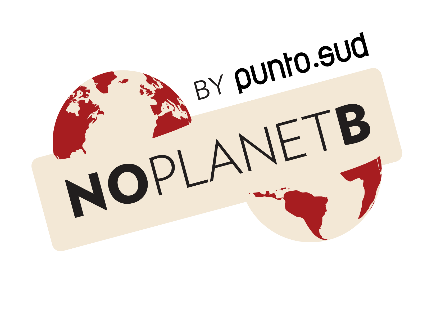 ALLEGATO I-A                                           FORMATO IDEA DI PROGETTO 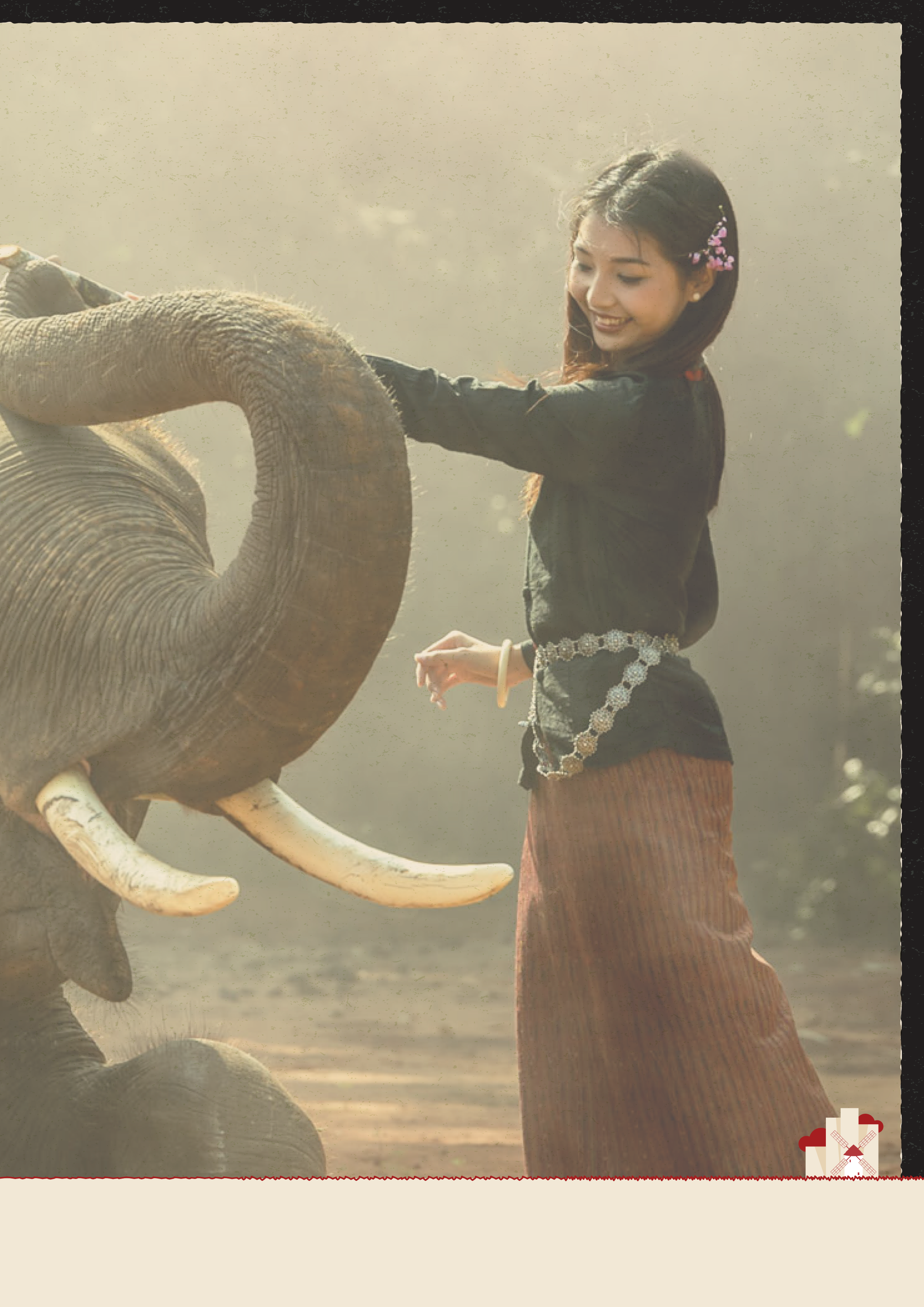 “b cIRCULAR, FIGHT CLIMATE CHANGE! - 2”ALLEGATO I-AFORMATO IDEA DI PROGETTO [INSERIRE TITOLO DEL PROGETTO]Istruzioni generali: - Non superare il numero di caratteri / pagine, quando e dove indicato - Le pagine del documento devono essere in formato A4 e devono avere margini di 2 cm, il carattere da utilizzare è Palatino Linotype 10, interlinea singola- Le informazioni devono essere fornite nell’ordine richiesto e il formato non deve essere modificatoNB: fornire tutte le informazioni richieste ed elaborare il documento in modo chiaro per facilitare il processo di valutazione.SEZIONE A – INFORMAZIONI GENERALI A.1. SULL’ORGANIZZAZIONE PROPONENTE    A.2. SULLE ORGANIZZAZIONI / ENTI CON CUI IL PROGETTO SARÀ REALIZZATO (tutte le informazioni che seguono devono essere fornite per tutti gli enti coinvolti).NB: se l’ente soddisfa tutti i requisiti di ammissibilità previsti per il soggetto proponente è considerato a tutti gli effetti ‘partner’. A.3. CONTATTI  A.4. INFORMAZIONI PRINCIPALI SULL’IDEA DI PROGETTO  SEZIONE B – L’IDEA PROPOSTA - sintesib.1. BREVE SINTESI DELL’IDEA DI PROGETTO (MAX. 1500 CARATTERI, SPAZI INCLUSI)Descrivere brevemente l’idea di progetto, includendo gli obiettivi dell’idea, le principali attività previste, i/l gruppo/i target e i motivi per cui l’idea dovrebbe essere selezionata.b.2. BREVE SINTESI DELL’IDEA DI PROGETTO IN INGLESE (MAX. 1500 CARATTERI, SPAZI INCLUSI)Descrivere brevemente l’idea di progetto in inglese, traducendo quanto descritto nel paragrafo precedente.SEZIONE B – L’IDEA PROPOSTA – dettaglio (max. 3 pagine)B.3.1. Da cosa nasce l’idea di progetto?Descrivere da cosa nasce l’idea di progetto (contatti con gruppo/i target, precedenti esperienze, etc.)B.3.2. Perché l’idea proposta è importante? E per chi?Descrivere perché l’idea di progetto è importante (ai fini del bando, per i/l gruppo/i target, per il settore / l’area geografica di intervento, altro etc.)B.3.3. Coordinamento e sinergie Descrivere come l’idea proposta si collegherà (creando sinergie, coordinandosi etc.) con iniziative in corso nell’area geografica di intervento e come promuoverà networking con iniziative simili (a livello locale, nazionale ed europeo). Fare anche riferimento ai principali portatori di interesse e attori che saranno coinvolti nella realizzazione dell’idea. B.3.4. Descrizione dell’idea di progetto (minimo 1 pagina) Completare la seguente tabella, considerando che:Le attività devono essere raggruppate in un massimo di 3 risultati:I risultati sono benefici prodotti per i/l gruppo/i target (benefici in termini di consapevolezza, conoscenza, comprensione etc.);Le attività sono iniziative che portano al raggiungimento dei risultati;I/l gruppo/i target sono gruppi di persone che beneficeranno delle attività (descrivere il tipo di gruppi target e stimare il relativo numero – ad esempio, studenti universitari, giovani di età fra 18-35 anni etc., indicativamente 250)B.3.5. In che cosa l’idea è innovativa? Descrivere il valore aggiunto dell’idea progettuale e il motivo per cui è ritenuta innovativa, ad esempio per la metodologia / strumenti / attività / approccio utilizzati, replica di buone pratiche in contesti nuovi, potenziale di replicabilità in altri contesti, rafforzamento della consapevolezza del/i gruppo/i target etc. B.3.6. Fasi dell’idea progettuale Descrivere le fasi principali della realizzazione dell’idea progettuale. Aggiungere un cronogramma, se rilevanteSEZIONE C – ESPERIENZA DELL’ORGANIZZAZIONE PROPONENTE C.1. Progetti simili e/o in corso dell’organizzazione proponente (max. 1 pagina)Compilare la tabella che segue, descrivendo brevemente l’esperienza dell’organizzazione proponente nella realizzazione di attività simili a quelle proposte (informazioni relative alle 3 esperienze principali realizzate negli ultimi 3 anni)C.2. ReferenzeFornire il nome e i contatti di due referenze che possono essere contattate al fine di fornire informazioni sulle organizzazioni proponenti e sui progetti da loro realizzati. SEZIONE D – INFORMAZIONI AGGIUNTIVE D.1. Sulle attività di formazioneSelezionare una o più opzioni per ciascuna delle categorie seguenti. NB: le informazioni sono richieste al fine di raccogliere suggerimenti per la programmazione delle attività di formazione che saranno realizzate da NOPLANETB. Le informazioni quindi non saranno oggetto di valutazione dell’idea progettuale.D.2. ALTRE INFORMAZIONI Aggiungere qui ulteriori informazioni che sono rilevanti per comprendere al meglio l’idea progettuale proposta. Non ripetere le informazioni già incluse nelle altre sezioni del formato e non allegare documenti aggiuntivi (si possono inserire link a presentazioni e/o prodotti audiovisivi ritenuti rilevanti per spiegare meglio l’idea). (Max. 3.000 caratteri, spazi inclusi).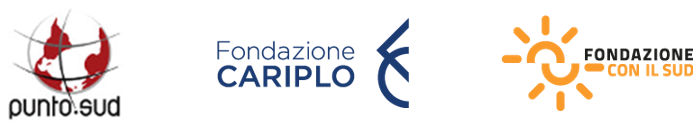 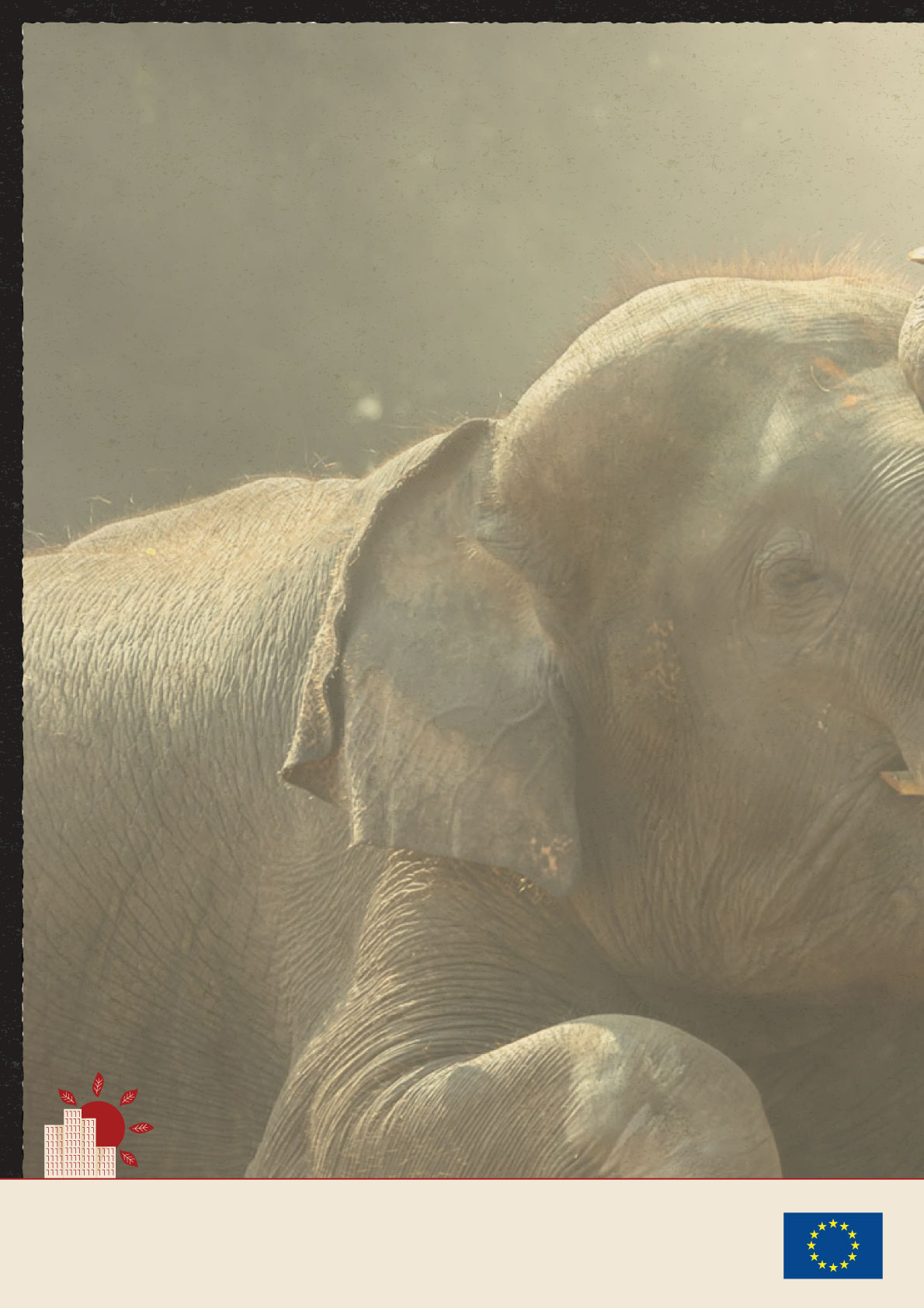 Nome (per esteso) dell’organizzazione proponente AcronimoTipo di organizzazione Data, luogo e numero di registrazione Indirizzo sede legale (incluso di Via, CAP, città)Indirizzo sede operativa (se diversa dalla sede legale)Codice FiscaleAmmontare medio di attività dell’organizzazione proponente (ammontare medio degli ultimi 3 anni fiscali)Sito web e indirizzo email dell’organizzazione proponenteBreve descrizione dell’organizzazione proponente (incluse le finalità, la struttura e le attività prevalenti) (max. 1500 caratteri, spazi inclusi)Nome (per esteso) dell’organizzazione AcronimoTipo di organizzazione Data, luogo e numero di registrazione Indirizzo sede legale (incluso di Via, CAP, città)Indirizzo sede operativa (se diversa dalla sede legale)Codice FiscaleAmmontare medio di attività dell’organizzazione (ammontare medio degli ultimi 3 anni fiscali)Sito web e indirizzo email dell’organizzazione Breve descrizione dell’organizzazione (incluse le finalità, la struttura e le attività prevalenti) (max. 1500 caratteri, spazi inclusi)Ruolo nel progettoNome e Cognome della persona di contatto per l’idea di progettoRuolo nell’organizzazioneIndirizzo email Numero di telefonoTitolo dell’idea di progetto Priorità di intervento(Selezionare la priorità di intervento prevalente)SDG 12 – Produzione e consumo responsabiliSDG 13 – Lotta ai cambiamenti climaticiArea geografica d’intervento (indicare la città, la provincia e la regione) Durata (in mesi)Budget totale (EUR)L’organizzazione proponente ha già ricevuto un finanziamento nel programma DEAR (bando 2016), direttamente e/o indirettamente?Si / NoL’organizzazione proponente ha un progetto in corso con Fondazione CON IL SUD?(Solo per le idee progettuali presentate nel Mezzogiorno)Obiettivo dell’idea di progetto: Obiettivo dell’idea di progetto: Obiettivo dell’idea di progetto: Risultato 1 Risultato 2Risultato 3 Attività (relative al risultato 1) Attività (relative al risultato 2) Attività (relative al risultato 3) Gruppo/i targetGruppo/i targetGruppo/i targetTitolo del progettoBreve descrizione del progetto (includere area geografica di intervento, gruppi target, attività e risultati ottenuti / attesi). Se il progetto è concluso, descrivere le principali lezioni appreseFonti di finanziamento (indicare l’ente finanziatore) e ammontare del progetto (in EUR)a) argomenti:Programma DEAR e Obiettivi di Sviluppo Sostenibile (SDGs)Gestione progettuale (relativa alle regole applicabili al presente bando)Iniziative internazionali relative al cambiamento climatico e alle sfide della sostenibilitàStrategie e strumenti di comunicazione e awareness per rafforzare la consapevolezza e conoscenza Fundraising e crowdfunding Altre (specificare)b) sulla modalitàFormazioni in classeWebinarc) sulla linguaItaliano (ma posso seguire la formazione in inglese)Solo italianoAltre (specificare)